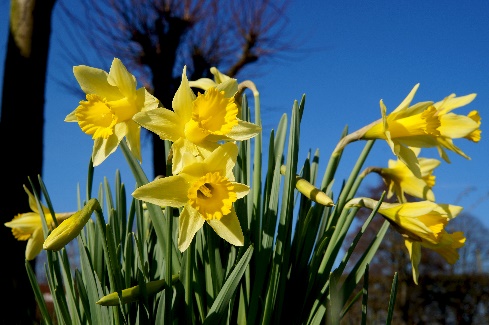      APRIL 2021
Nu är passersystemet i full gång och vi hoppas att allt ska fungera till belåtenhet. Har ni frågor är ni välkomna att kontakta oss.Nu är planeringen klar inför bytet av fiberutrustning.Telias entreprenör från Transtema kommer att installera en ny trådlös router och en ny TV box i alla lägenheter och teknikerna kommer därför att behöva komma in hos er för att genomföra bytet. Ytterligare information om datum kommer. Arbetet beräknas vara klart senast 2021-04-23.Vi påminner om attbollspel eller cykling inte är tillåtet i trädgårdenej heller målning med gatukritoringen matning av fåglar i trädgården eller på framsidan av husenGlad Påsk  Styrelsen